2 МП Цилиндрическая IP-камера с интеллектуальной технологией LightHunter и ИК-подсветкойIPC2322SB-DZK-I0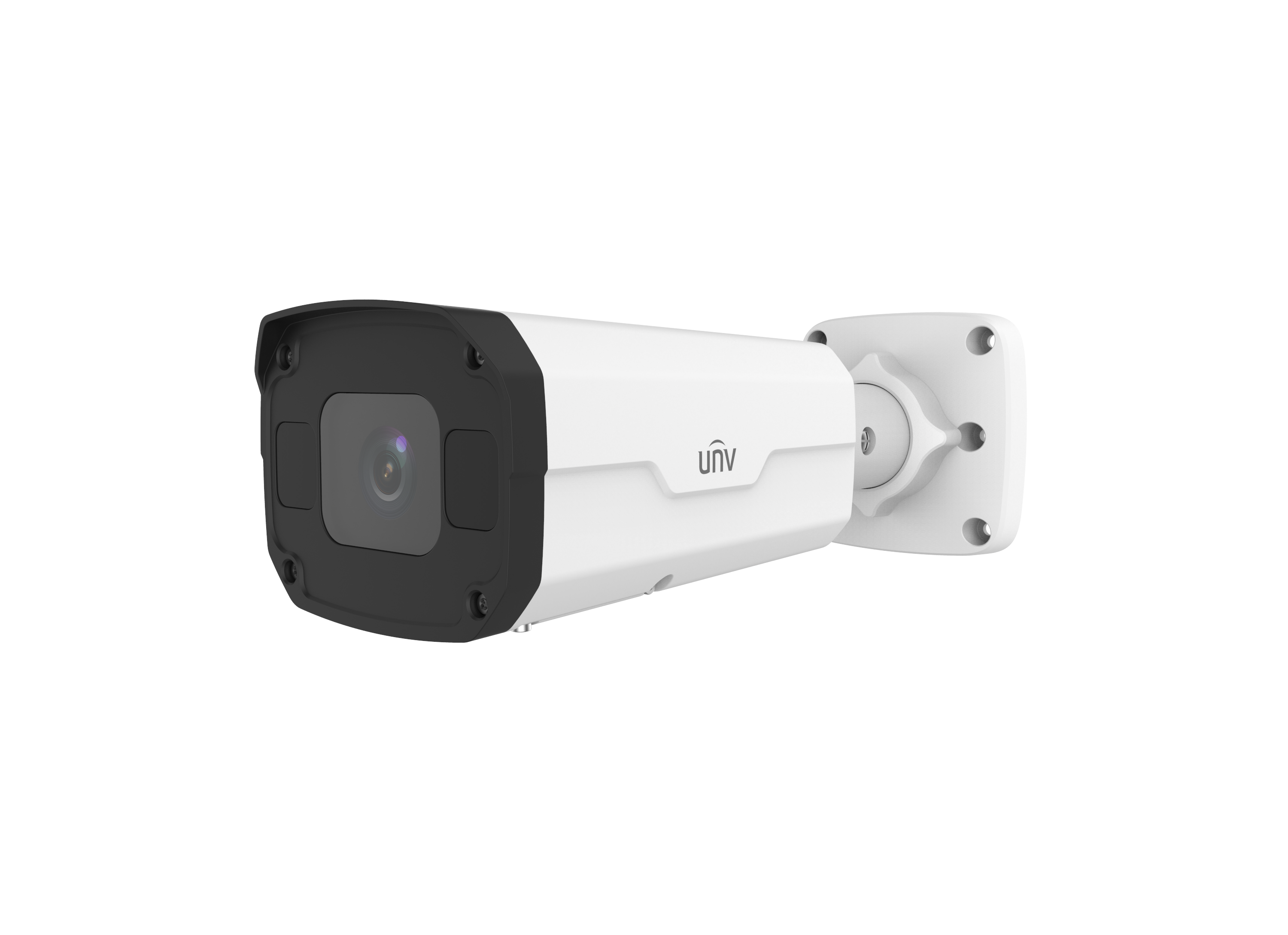 Основные особенности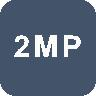 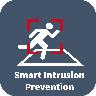 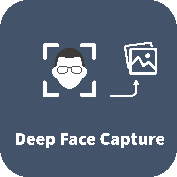 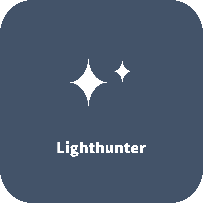 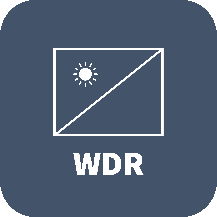 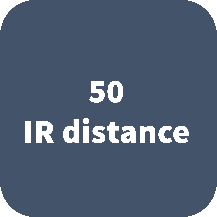 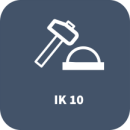 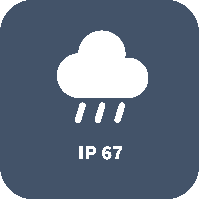 Высокое качество изображения благодаря CMOS-матрице, 2 МП, 1/2,8 дюйма2 МП (1920 × 1080) при 30/25 к/с; 720P (1280 × 720) при 30/25 к/сUltra 265, H.265, H.264, MJPEGУмное предотвращение вторжения, в том числе обнаружение пересечения линии, вторжения, входа в область и выхода из областиИнтеллектуальное предотвращение вторжений, значительное снижение ложных тревог, вызванных листьями, птицами, фонарями и т. д., точная фокусировка на людях и моторизованных/немоторизованных транспортных средствах на основе классификации целей.Интеллектуальная съемка лицИнтеллектуальный подсчет потока людей, мониторинг плотности скопления людейТехнология LightHunter обеспечивает сверхвысокое качество изображения в условиях слабой освещенностиТехнология True WDR 120 дБ обеспечивает четкое изображение при отличном освещении сценыПоддержка коридорного режима 9:16Сигнализация: 1 вход/1 выход, аудио: 1 вход/1 выходУмная ИК-подсветка на расстоянии до 50 мПоддержка карт Micro SD емкостью до 256 ГБВандалозащищенность на уровне IK10Степень защиты: IP67Технические характеристикиРазмеры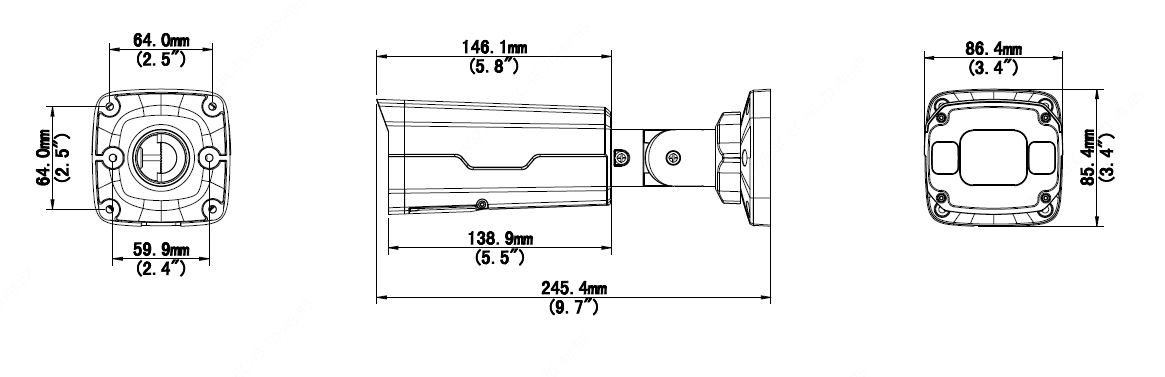 Вспомогательные приспособленияZhejiang Uniview Technologies Co., Ltd.Xietong Street No. 369, Binjiang District, Hangzhou, Zhejiang, China, 310051 (Ханчжоу, Чжэцзян, Китай)Эл. почта: overseasbusiness@uniview.com; globalsupport@uniview.comhttp://www.uniview.com©2020-2022 Zhejiang Uniview Technologies Co., Ltd. Все права защищены.*Информация о характеристиках изделия и его наличии может быть изменена без предварительного уведомления.IPC2322SB-DZK-I0IPC2322SB-DZK-I0IPC2322SB-DZK-I0IPC2322SB-DZK-I0IPC2322SB-DZK-I0IPC2322SB-DZK-I0IPC2322SB-DZK-I0IPC2322SB-DZK-I0КамераКамераКамераКамераКамераКамераКамераКамераКамераДатчик1/2,8 дюйма; 2,0 МП, прогрессивная развертка, CMOS1/2,8 дюйма; 2,0 МП, прогрессивная развертка, CMOS1/2,8 дюйма; 2,0 МП, прогрессивная развертка, CMOS1/2,8 дюйма; 2,0 МП, прогрессивная развертка, CMOS1/2,8 дюйма; 2,0 МП, прогрессивная развертка, CMOS1/2,8 дюйма; 2,0 МП, прогрессивная развертка, CMOS1/2,8 дюйма; 2,0 МП, прогрессивная развертка, CMOS1/2,8 дюйма; 2,0 МП, прогрессивная развертка, CMOSМинимальная освещенностьЦвет: 0,001 лк (F1.2, AGC вкл.)0 лк с включенной ИК-подсветкойЦвет: 0,001 лк (F1.2, AGC вкл.)0 лк с включенной ИК-подсветкойЦвет: 0,001 лк (F1.2, AGC вкл.)0 лк с включенной ИК-подсветкойЦвет: 0,001 лк (F1.2, AGC вкл.)0 лк с включенной ИК-подсветкойЦвет: 0,001 лк (F1.2, AGC вкл.)0 лк с включенной ИК-подсветкойЦвет: 0,001 лк (F1.2, AGC вкл.)0 лк с включенной ИК-подсветкойЦвет: 0,001 лк (F1.2, AGC вкл.)0 лк с включенной ИК-подсветкойЦвет: 0,001 лк (F1.2, AGC вкл.)0 лк с включенной ИК-подсветкойДень/ночьАвтоматический ИК-фильтр (ICR)Автоматический ИК-фильтр (ICR)Автоматический ИК-фильтр (ICR)Автоматический ИК-фильтр (ICR)Автоматический ИК-фильтр (ICR)Автоматический ИК-фильтр (ICR)Автоматический ИК-фильтр (ICR)Автоматический ИК-фильтр (ICR)ЗатворСкорость затвора в автоматическом/ручном режиме: 1–1/100 000 сСкорость затвора в автоматическом/ручном режиме: 1–1/100 000 сСкорость затвора в автоматическом/ручном режиме: 1–1/100 000 сСкорость затвора в автоматическом/ручном режиме: 1–1/100 000 сСкорость затвора в автоматическом/ручном режиме: 1–1/100 000 сСкорость затвора в автоматическом/ручном режиме: 1–1/100 000 сСкорость затвора в автоматическом/ручном режиме: 1–1/100 000 сСкорость затвора в автоматическом/ручном режиме: 1–1/100 000 сРегулировка угла Панорамирование: 0°–360°Панорамирование: 0°–360°Панорамирование: 0°–360°Наклон: 0° – 90°Наклон: 0° – 90°Наклон: 0° – 90°Поворот: 0°–360°Поворот: 0°–360°WDR120 дБ120 дБ120 дБ120 дБ120 дБ120 дБ120 дБ120 дБСигнал/шум> 52 дБ> 52 дБ> 52 дБ> 52 дБ> 52 дБ> 52 дБ> 52 дБ> 52 дБОбъективОбъективОбъективОбъективОбъективОбъективОбъективОбъективОбъективОбъектив2,7–13,5 мм; автоматическая фокусировка (AF) и моторизированный объектив2,7–13,5 мм; автоматическая фокусировка (AF) и моторизированный объектив2,7–13,5 мм; автоматическая фокусировка (AF) и моторизированный объектив2,7–13,5 мм; автоматическая фокусировка (AF) и моторизированный объектив2,7–13,5 мм; автоматическая фокусировка (AF) и моторизированный объектив2,7–13,5 мм; автоматическая фокусировка (AF) и моторизированный объектив2,7–13,5 мм; автоматическая фокусировка (AF) и моторизированный объектив2,7–13,5 мм; автоматическая фокусировка (AF) и моторизированный объективДиафрагмаФиксированныйФиксированныйФиксированныйФиксированныйФиксированныйФиксированныйФиксированныйФиксированныйУгол обзора (Гор.)107,4° – 29,2°107,4° – 29,2°107,4° – 29,2°107,4° – 29,2°107,4° – 29,2°107,4° – 29,2°107,4° – 29,2°107,4° – 29,2°Угол обзора (Верт.)54,2°– 16,3°54,2°– 16,3°54,2°– 16,3°54,2°– 16,3°54,2°– 16,3°54,2°– 16,3°54,2°– 16,3°54,2°– 16,3°Угол обзора (Диагон.)111,0°–33,1°111,0°–33,1°111,0°–33,1°111,0°–33,1°111,0°–33,1°111,0°–33,1°111,0°–33,1°111,0°–33,1°Обнаружение, наблюдение, распознавание и идентификацияОбнаружение, наблюдение, распознавание и идентификацияОбнаружение, наблюдение, распознавание и идентификацияОбнаружение, наблюдение, распознавание и идентификацияОбнаружение, наблюдение, распознавание и идентификацияОбнаружение, наблюдение, распознавание и идентификацияОбнаружение, наблюдение, распознавание и идентификацияОбнаружение, наблюдение, распознавание и идентификацияОбнаружение, наблюдение, распознавание и идентификацияДальность обнаружения, наблюдения, распознавания и идентификацииОбъектив (мм)Объектив (мм)Обнаружение (м)Обнаружение (м)Наблюдение (м)Распознавание (м)Распознавание (м)Идентификация (м)Дальность обнаружения, наблюдения, распознавания и идентификации2,72,741,941,916,88,48,44,2Дальность обнаружения, наблюдения, распознавания и идентификации13,513,5209,5209,583,841,941,920,9ПодсветкаПодсветкаПодсветкаПодсветкаПодсветкаПодсветкаПодсветкаПодсветкаПодсветкаДальность ИК-подсветкиДальность ИК-подсветки до 50 мДальность ИК-подсветки до 50 мДальность ИК-подсветки до 50 мДальность ИК-подсветки до 50 мДальность ИК-подсветки до 50 мДальность ИК-подсветки до 50 мДальность ИК-подсветки до 50 мДальность ИК-подсветки до 50 мДлина волны850 нм850 нм850 нм850 нм850 нм850 нм850 нм850 нмУправление включением/отключением ИК-подсветкиАвтом./ручн.Автом./ручн.Автом./ручн.Автом./ручн.Автом./ручн.Автом./ручн.Автом./ручн.Автом./ручн.ВидеоВидеоВидеоВидеоВидеоВидеоВидеоВидеоВидеоСжатие видеоUltra 265, H.265, H.264, MJPEGUltra 265, H.265, H.264, MJPEGUltra 265, H.265, H.264, MJPEGUltra 265, H.265, H.264, MJPEGUltra 265, H.265, H.264, MJPEGUltra 265, H.265, H.264, MJPEGUltra 265, H.265, H.264, MJPEGUltra 265, H.265, H.264, MJPEGПрофиль кодирования H.264Базовый профиль, основной профиль, высокий профильБазовый профиль, основной профиль, высокий профильБазовый профиль, основной профиль, высокий профильБазовый профиль, основной профиль, высокий профильБазовый профиль, основной профиль, высокий профильБазовый профиль, основной профиль, высокий профильБазовый профиль, основной профиль, высокий профильБазовый профиль, основной профиль, высокий профильРазрешение и частота кадровОсновной поток: 2 МП (1920 × 1080), до 30 к/с; 720P (1280 × 720), до 30 к/с;Дополнительный поток: 720P (1280 × 720), до 30 к/с; D1 (720 × 576), до 30 к/с; 640 × 360, до 30 к/с; Третий поток: D1 (720 × 576), до 30 к/с; 640 × 360, до 30 к/с; 2CIF (704 × 288), до 30 к/с; CIF (352 × 288), до 30 к/с;Основной поток: 2 МП (1920 × 1080), до 30 к/с; 720P (1280 × 720), до 30 к/с;Дополнительный поток: 720P (1280 × 720), до 30 к/с; D1 (720 × 576), до 30 к/с; 640 × 360, до 30 к/с; Третий поток: D1 (720 × 576), до 30 к/с; 640 × 360, до 30 к/с; 2CIF (704 × 288), до 30 к/с; CIF (352 × 288), до 30 к/с;Основной поток: 2 МП (1920 × 1080), до 30 к/с; 720P (1280 × 720), до 30 к/с;Дополнительный поток: 720P (1280 × 720), до 30 к/с; D1 (720 × 576), до 30 к/с; 640 × 360, до 30 к/с; Третий поток: D1 (720 × 576), до 30 к/с; 640 × 360, до 30 к/с; 2CIF (704 × 288), до 30 к/с; CIF (352 × 288), до 30 к/с;Основной поток: 2 МП (1920 × 1080), до 30 к/с; 720P (1280 × 720), до 30 к/с;Дополнительный поток: 720P (1280 × 720), до 30 к/с; D1 (720 × 576), до 30 к/с; 640 × 360, до 30 к/с; Третий поток: D1 (720 × 576), до 30 к/с; 640 × 360, до 30 к/с; 2CIF (704 × 288), до 30 к/с; CIF (352 × 288), до 30 к/с;Основной поток: 2 МП (1920 × 1080), до 30 к/с; 720P (1280 × 720), до 30 к/с;Дополнительный поток: 720P (1280 × 720), до 30 к/с; D1 (720 × 576), до 30 к/с; 640 × 360, до 30 к/с; Третий поток: D1 (720 × 576), до 30 к/с; 640 × 360, до 30 к/с; 2CIF (704 × 288), до 30 к/с; CIF (352 × 288), до 30 к/с;Основной поток: 2 МП (1920 × 1080), до 30 к/с; 720P (1280 × 720), до 30 к/с;Дополнительный поток: 720P (1280 × 720), до 30 к/с; D1 (720 × 576), до 30 к/с; 640 × 360, до 30 к/с; Третий поток: D1 (720 × 576), до 30 к/с; 640 × 360, до 30 к/с; 2CIF (704 × 288), до 30 к/с; CIF (352 × 288), до 30 к/с;Основной поток: 2 МП (1920 × 1080), до 30 к/с; 720P (1280 × 720), до 30 к/с;Дополнительный поток: 720P (1280 × 720), до 30 к/с; D1 (720 × 576), до 30 к/с; 640 × 360, до 30 к/с; Третий поток: D1 (720 × 576), до 30 к/с; 640 × 360, до 30 к/с; 2CIF (704 × 288), до 30 к/с; CIF (352 × 288), до 30 к/с;Основной поток: 2 МП (1920 × 1080), до 30 к/с; 720P (1280 × 720), до 30 к/с;Дополнительный поток: 720P (1280 × 720), до 30 к/с; D1 (720 × 576), до 30 к/с; 640 × 360, до 30 к/с; Третий поток: D1 (720 × 576), до 30 к/с; 640 × 360, до 30 к/с; 2CIF (704 × 288), до 30 к/с; CIF (352 × 288), до 30 к/с;Скорость передачи видеоданных128 Кбит/с–16 Мбит/с128 Кбит/с–16 Мбит/с128 Кбит/с–16 Мбит/с128 Кбит/с–16 Мбит/с128 Кбит/с–16 Мбит/с128 Кбит/с–16 Мбит/с128 Кбит/с–16 Мбит/с128 Кбит/с–16 Мбит/сU-codeПоддерживаетсяПоддерживаетсяПоддерживаетсяПоддерживаетсяПоддерживаетсяПоддерживаетсяПоддерживаетсяПоддерживаетсяOSDДо 8 OSDДо 8 OSDДо 8 OSDДо 8 OSDДо 8 OSDДо 8 OSDДо 8 OSDДо 8 OSDРежим маскированияДо 4 областейДо 4 областейДо 4 областейДо 4 областейДо 4 областейДо 4 областейДо 4 областейДо 4 областейROIДо 8 областейДо 8 областейДо 8 областейДо 8 областейДо 8 областейДо 8 областейДо 8 областейДо 8 областейПотоковая передача видеоТри потокаТри потокаТри потокаТри потокаТри потокаТри потокаТри потокаТри потокаИзображениеИзображениеИзображениеИзображениеИзображениеИзображениеИзображениеИзображениеИзображениеБаланс белогоБаланс белогоАвто/Снаружи/Точная настройка/Натриевая лампа/Заблокировано/Авто2Авто/Снаружи/Точная настройка/Натриевая лампа/Заблокировано/Авто2Авто/Снаружи/Точная настройка/Натриевая лампа/Заблокировано/Авто2Авто/Снаружи/Точная настройка/Натриевая лампа/Заблокировано/Авто2Авто/Снаружи/Точная настройка/Натриевая лампа/Заблокировано/Авто2Авто/Снаружи/Точная настройка/Натриевая лампа/Заблокировано/Авто2Авто/Снаружи/Точная настройка/Натриевая лампа/Заблокировано/Авто2Цифровое шумоподавлениеЦифровое шумоподавление2D/3D DNR2D/3D DNR2D/3D DNR2D/3D DNR2D/3D DNR2D/3D DNR2D/3D DNRУмная ИК-подсветкаУмная ИК-подсветкаПоддерживаетсяПоддерживаетсяПоддерживаетсяПоддерживаетсяПоддерживаетсяПоддерживаетсяПоддерживаетсяПоворот изображенияПоворот изображенияНормальное положение/По вертикали/По горизонтали/180°/90°по часовой стрелке/90°против часовой стрелкиНормальное положение/По вертикали/По горизонтали/180°/90°по часовой стрелке/90°против часовой стрелкиНормальное положение/По вертикали/По горизонтали/180°/90°по часовой стрелке/90°против часовой стрелкиНормальное положение/По вертикали/По горизонтали/180°/90°по часовой стрелке/90°против часовой стрелкиНормальное положение/По вертикали/По горизонтали/180°/90°по часовой стрелке/90°против часовой стрелкиНормальное положение/По вертикали/По горизонтали/180°/90°по часовой стрелке/90°против часовой стрелкиНормальное положение/По вертикали/По горизонтали/180°/90°по часовой стрелке/90°против часовой стрелкиРазворот изображенияРазворот изображенияN/AN/AN/AN/AN/AN/AN/AHLCHLCПоддерживаетсяПоддерживаетсяПоддерживаетсяПоддерживаетсяПоддерживаетсяПоддерживаетсяПоддерживаетсяBLCBLCПоддерживаетсяПоддерживаетсяПоддерживаетсяПоддерживаетсяПоддерживаетсяПоддерживаетсяПоддерживаетсяАнтитуманАнтитуманЦифровой антитуманЦифровой антитуманЦифровой антитуманЦифровой антитуманЦифровой антитуманЦифровой антитуманЦифровой антитуманИнтеллектуальные функцииИнтеллектуальные функцииИнтеллектуальные функцииИнтеллектуальные функцииИнтеллектуальные функцииИнтеллектуальные функцииИнтеллектуальные функцииИнтеллектуальные функцииИнтеллектуальные функцииИнтеллектуальное предотвращение вторженийИнтеллектуальное предотвращение вторженийПоддержка фильтрации ложных тревог: обнаружение пересечения линии, вторжения, входа в область и выхода из областиПоддержка фильтрации ложных тревог: обнаружение пересечения линии, вторжения, входа в область и выхода из областиПоддержка фильтрации ложных тревог: обнаружение пересечения линии, вторжения, входа в область и выхода из областиПоддержка фильтрации ложных тревог: обнаружение пересечения линии, вторжения, входа в область и выхода из областиПоддержка фильтрации ложных тревог: обнаружение пересечения линии, вторжения, входа в область и выхода из областиПоддержка фильтрации ложных тревог: обнаружение пересечения линии, вторжения, входа в область и выхода из областиПоддержка фильтрации ложных тревог: обнаружение пересечения линии, вторжения, входа в область и выхода из областиРаспознаваниеРаспознаваниеСъемка лицСъемка лицСъемка лицСъемка лицСъемка лицСъемка лицСъемка лицСтатистический анализСтатистический анализПодсчет людей, поддержка подсчета потока людей и мониторинга плотности их скопленияПодсчет людей, поддержка подсчета потока людей и мониторинга плотности их скопленияПодсчет людей, поддержка подсчета потока людей и мониторинга плотности их скопленияПодсчет людей, поддержка подсчета потока людей и мониторинга плотности их скопленияПодсчет людей, поддержка подсчета потока людей и мониторинга плотности их скопленияПодсчет людей, поддержка подсчета потока людей и мониторинга плотности их скопленияПодсчет людей, поддержка подсчета потока людей и мониторинга плотности их скопленияСобытияСобытияСобытияСобытияСобытияСобытияСобытияСобытияСобытияОсновные функции обнаруженияОбнаружение движения, фильтрация ложных движений, тревога при взломе, тревога по звукуОбнаружение движения, фильтрация ложных движений, тревога при взломе, тревога по звукуОбнаружение движения, фильтрация ложных движений, тревога при взломе, тревога по звукуОбнаружение движения, фильтрация ложных движений, тревога при взломе, тревога по звукуОбнаружение движения, фильтрация ложных движений, тревога при взломе, тревога по звукуОбнаружение движения, фильтрация ложных движений, тревога при взломе, тревога по звукуОбнаружение движения, фильтрация ложных движений, тревога при взломе, тревога по звукуОбнаружение движения, фильтрация ложных движений, тревога при взломе, тревога по звукуОбщие функцииВодяные знаки, фильтрация IP-адресов, тревожный вход/выход, политика доступа, защита ARP, аутентификация RTSP, аутентификация пользователейВодяные знаки, фильтрация IP-адресов, тревожный вход/выход, политика доступа, защита ARP, аутентификация RTSP, аутентификация пользователейВодяные знаки, фильтрация IP-адресов, тревожный вход/выход, политика доступа, защита ARP, аутентификация RTSP, аутентификация пользователейВодяные знаки, фильтрация IP-адресов, тревожный вход/выход, политика доступа, защита ARP, аутентификация RTSP, аутентификация пользователейВодяные знаки, фильтрация IP-адресов, тревожный вход/выход, политика доступа, защита ARP, аутентификация RTSP, аутентификация пользователейВодяные знаки, фильтрация IP-адресов, тревожный вход/выход, политика доступа, защита ARP, аутентификация RTSP, аутентификация пользователейВодяные знаки, фильтрация IP-адресов, тревожный вход/выход, политика доступа, защита ARP, аутентификация RTSP, аутентификация пользователейВодяные знаки, фильтрация IP-адресов, тревожный вход/выход, политика доступа, защита ARP, аутентификация RTSP, аутентификация пользователейАудиоАудиоАудиоАудиоАудиоАудиоАудиоАудиоАудиоСжатие аудиоG.711G.711G.711G.711G.711G.711G.711G.711Скорость аудиопотока64 Кбит/с64 Кбит/с64 Кбит/с64 Кбит/с64 Кбит/с64 Кбит/с64 Кбит/с64 Кбит/сДвухсторонняя аудиосвязьПоддерживаетсяПоддерживаетсяПоддерживаетсяПоддерживаетсяПоддерживаетсяПоддерживаетсяПоддерживаетсяПоддерживаетсяПодавление помехПоддерживаетсяПоддерживаетсяПоддерживаетсяПоддерживаетсяПоддерживаетсяПоддерживаетсяПоддерживаетсяПоддерживаетсяЧастота дискретизации8 кГц8 кГц8 кГц8 кГц8 кГц8 кГц8 кГц8 кГцХранилищеХранилищеХранилищеХранилищеХранилищеХранилищеХранилищеХранилищеХранилищеЛокальная памятьКарта Micro SD до 256 ГБКарта Micro SD до 256 ГБКарта Micro SD до 256 ГБКарта Micro SD до 256 ГБКарта Micro SD до 256 ГБКарта Micro SD до 256 ГБКарта Micro SD до 256 ГБКарта Micro SD до 256 ГБСетевое хранилищеANR, NAS (NFS)ANR, NAS (NFS)ANR, NAS (NFS)ANR, NAS (NFS)ANR, NAS (NFS)ANR, NAS (NFS)ANR, NAS (NFS)ANR, NAS (NFS)СетьСетьСетьСетьСетьСетьСетьСетьСетьПротоколыIPv4, IPv6, IGMP, ICMP, ARP, TCP, UDP, DHCP, PPPoE, RTP, RTSP, RTCP, DNS, DDNS, NTP, FTP, UPnP, HTTP, HTTPS, SMTP, 802.1x, SNMP, QoS, RTMP,SSL/TLS, SSHIPv4, IPv6, IGMP, ICMP, ARP, TCP, UDP, DHCP, PPPoE, RTP, RTSP, RTCP, DNS, DDNS, NTP, FTP, UPnP, HTTP, HTTPS, SMTP, 802.1x, SNMP, QoS, RTMP,SSL/TLS, SSHIPv4, IPv6, IGMP, ICMP, ARP, TCP, UDP, DHCP, PPPoE, RTP, RTSP, RTCP, DNS, DDNS, NTP, FTP, UPnP, HTTP, HTTPS, SMTP, 802.1x, SNMP, QoS, RTMP,SSL/TLS, SSHIPv4, IPv6, IGMP, ICMP, ARP, TCP, UDP, DHCP, PPPoE, RTP, RTSP, RTCP, DNS, DDNS, NTP, FTP, UPnP, HTTP, HTTPS, SMTP, 802.1x, SNMP, QoS, RTMP,SSL/TLS, SSHIPv4, IPv6, IGMP, ICMP, ARP, TCP, UDP, DHCP, PPPoE, RTP, RTSP, RTCP, DNS, DDNS, NTP, FTP, UPnP, HTTP, HTTPS, SMTP, 802.1x, SNMP, QoS, RTMP,SSL/TLS, SSHIPv4, IPv6, IGMP, ICMP, ARP, TCP, UDP, DHCP, PPPoE, RTP, RTSP, RTCP, DNS, DDNS, NTP, FTP, UPnP, HTTP, HTTPS, SMTP, 802.1x, SNMP, QoS, RTMP,SSL/TLS, SSHIPv4, IPv6, IGMP, ICMP, ARP, TCP, UDP, DHCP, PPPoE, RTP, RTSP, RTCP, DNS, DDNS, NTP, FTP, UPnP, HTTP, HTTPS, SMTP, 802.1x, SNMP, QoS, RTMP,SSL/TLS, SSHIPv4, IPv6, IGMP, ICMP, ARP, TCP, UDP, DHCP, PPPoE, RTP, RTSP, RTCP, DNS, DDNS, NTP, FTP, UPnP, HTTP, HTTPS, SMTP, 802.1x, SNMP, QoS, RTMP,SSL/TLS, SSHВозможность интеграцииONVIF (профили S, G, T), API, SDKONVIF (профили S, G, T), API, SDKONVIF (профили S, G, T), API, SDKONVIF (профили S, G, T), API, SDKONVIF (профили S, G, T), API, SDKONVIF (профили S, G, T), API, SDKONVIF (профили S, G, T), API, SDKONVIF (профили S, G, T), API, SDKПользователь/хостДо 32 пользователей. 2 уровня пользователей: администратор и обычный пользовательДо 32 пользователей. 2 уровня пользователей: администратор и обычный пользовательДо 32 пользователей. 2 уровня пользователей: администратор и обычный пользовательДо 32 пользователей. 2 уровня пользователей: администратор и обычный пользовательДо 32 пользователей. 2 уровня пользователей: администратор и обычный пользовательДо 32 пользователей. 2 уровня пользователей: администратор и обычный пользовательДо 32 пользователей. 2 уровня пользователей: администратор и обычный пользовательДо 32 пользователей. 2 уровня пользователей: администратор и обычный пользовательБезопасностьПарольная защита, надежный пароль, шифрование HTTPS, журналы экспорта, базовая и дайджест-аутентификация для RTSP, дайджест-аутентификация для HTTP, TLS 1.2 и дайджест-аутентификация для ONVIFПарольная защита, надежный пароль, шифрование HTTPS, журналы экспорта, базовая и дайджест-аутентификация для RTSP, дайджест-аутентификация для HTTP, TLS 1.2 и дайджест-аутентификация для ONVIFПарольная защита, надежный пароль, шифрование HTTPS, журналы экспорта, базовая и дайджест-аутентификация для RTSP, дайджест-аутентификация для HTTP, TLS 1.2 и дайджест-аутентификация для ONVIFПарольная защита, надежный пароль, шифрование HTTPS, журналы экспорта, базовая и дайджест-аутентификация для RTSP, дайджест-аутентификация для HTTP, TLS 1.2 и дайджест-аутентификация для ONVIFПарольная защита, надежный пароль, шифрование HTTPS, журналы экспорта, базовая и дайджест-аутентификация для RTSP, дайджест-аутентификация для HTTP, TLS 1.2 и дайджест-аутентификация для ONVIFПарольная защита, надежный пароль, шифрование HTTPS, журналы экспорта, базовая и дайджест-аутентификация для RTSP, дайджест-аутентификация для HTTP, TLS 1.2 и дайджест-аутентификация для ONVIFПарольная защита, надежный пароль, шифрование HTTPS, журналы экспорта, базовая и дайджест-аутентификация для RTSP, дайджест-аутентификация для HTTP, TLS 1.2 и дайджест-аутентификация для ONVIFПарольная защита, надежный пароль, шифрование HTTPS, журналы экспорта, базовая и дайджест-аутентификация для RTSP, дайджест-аутентификация для HTTP, TLS 1.2 и дайджест-аутентификация для ONVIFКлиентEZStation EZViewEZLiveEZStation EZViewEZLiveEZStation EZViewEZLiveEZStation EZViewEZLiveEZStation EZViewEZLiveEZStation EZViewEZLiveEZStation EZViewEZLiveEZStation EZViewEZLiveВеб-браузерПросмотр в реальном времени с обязательным плагином: IE 10 и выше, Chrome 45 и выше, Firefox 52 и выше, Edge 79 и вышеПросмотр в реальном времени с обязательным плагином: IE 10 и выше, Chrome 45 и выше, Firefox 52 и выше, Edge 79 и вышеПросмотр в реальном времени с обязательным плагином: IE 10 и выше, Chrome 45 и выше, Firefox 52 и выше, Edge 79 и вышеПросмотр в реальном времени с обязательным плагином: IE 10 и выше, Chrome 45 и выше, Firefox 52 и выше, Edge 79 и вышеПросмотр в реальном времени с обязательным плагином: IE 10 и выше, Chrome 45 и выше, Firefox 52 и выше, Edge 79 и вышеПросмотр в реальном времени с обязательным плагином: IE 10 и выше, Chrome 45 и выше, Firefox 52 и выше, Edge 79 и вышеПросмотр в реальном времени с обязательным плагином: IE 10 и выше, Chrome 45 и выше, Firefox 52 и выше, Edge 79 и вышеПросмотр в реальном времени с обязательным плагином: IE 10 и выше, Chrome 45 и выше, Firefox 52 и выше, Edge 79 и вышеВеб-браузерПросмотр в реальном времени без плагина: Chrome 57.0 и выше, Firefox 58.0 и выше, Edge 16 и вышеПросмотр в реальном времени без плагина: Chrome 57.0 и выше, Firefox 58.0 и выше, Edge 16 и вышеПросмотр в реальном времени без плагина: Chrome 57.0 и выше, Firefox 58.0 и выше, Edge 16 и вышеПросмотр в реальном времени без плагина: Chrome 57.0 и выше, Firefox 58.0 и выше, Edge 16 и вышеПросмотр в реальном времени без плагина: Chrome 57.0 и выше, Firefox 58.0 и выше, Edge 16 и вышеПросмотр в реальном времени без плагина: Chrome 57.0 и выше, Firefox 58.0 и выше, Edge 16 и вышеПросмотр в реальном времени без плагина: Chrome 57.0 и выше, Firefox 58.0 и выше, Edge 16 и вышеПросмотр в реальном времени без плагина: Chrome 57.0 и выше, Firefox 58.0 и выше, Edge 16 и вышеИнтерфейсИнтерфейсИнтерфейсИнтерфейсИнтерфейсИнтерфейсИнтерфейсИнтерфейсИнтерфейсВходы/выходы аудио1 Вход: сопротивление 35 кОм; амплитуда 2 В [полный размах]1 Вход: сопротивление 35 кОм; амплитуда 2 В [полный размах]1 Вход: сопротивление 35 кОм; амплитуда 2 В [полный размах]1 Вход: сопротивление 35 кОм; амплитуда 2 В [полный размах]1 Вход: сопротивление 35 кОм; амплитуда 2 В [полный размах]1 Вход: сопротивление 35 кОм; амплитуда 2 В [полный размах]1 Вход: сопротивление 35 кОм; амплитуда 2 В [полный размах]1 Вход: сопротивление 35 кОм; амплитуда 2 В [полный размах]Входы/выходы аудио1 Выход: сопротивление 600 Ом; амплитуда 2 В [полный размах]1 Выход: сопротивление 600 Ом; амплитуда 2 В [полный размах]1 Выход: сопротивление 600 Ом; амплитуда 2 В [полный размах]1 Выход: сопротивление 600 Ом; амплитуда 2 В [полный размах]1 Выход: сопротивление 600 Ом; амплитуда 2 В [полный размах]1 Выход: сопротивление 600 Ом; амплитуда 2 В [полный размах]1 Выход: сопротивление 600 Ом; амплитуда 2 В [полный размах]1 Выход: сопротивление 600 Ом; амплитуда 2 В [полный размах]Входы/выходы сигнализации1/11/11/11/11/11/11/11/1RS485N/AN/AN/AN/AN/AN/AN/AN/AВстроенный микрофонN/AN/AN/AN/AN/AN/AN/AN/AВстроенный динамикN/AN/AN/AN/AN/AN/AN/AN/AWi-FiN/AN/AN/AN/AN/AN/AN/AN/AСеть1 * RJ45 10M/100M Base-TX Ethernet1 * RJ45 10M/100M Base-TX Ethernet1 * RJ45 10M/100M Base-TX Ethernet1 * RJ45 10M/100M Base-TX Ethernet1 * RJ45 10M/100M Base-TX Ethernet1 * RJ45 10M/100M Base-TX Ethernet1 * RJ45 10M/100M Base-TX Ethernet1 * RJ45 10M/100M Base-TX EthernetВидеовыходN/AN/AN/AN/AN/AN/AN/AN/AСертификацииСертификацииСертификацииСертификацииСертификацииСертификацииСертификацииСертификацииСертификацииEMCEMCCE-EMC (EN 55032: 2015+A1:2020, EN 61000-3-3: 2013+A1: 2019, EN IEC 61000-3-2: 2019+A1: 2021, EN 55035: 2017+A11:2020)FCC (FCC CFR 47 часть 15 B, ANSI C63.4-2014)CE-EMC (EN 55032: 2015+A1:2020, EN 61000-3-3: 2013+A1: 2019, EN IEC 61000-3-2: 2019+A1: 2021, EN 55035: 2017+A11:2020)FCC (FCC CFR 47 часть 15 B, ANSI C63.4-2014)CE-EMC (EN 55032: 2015+A1:2020, EN 61000-3-3: 2013+A1: 2019, EN IEC 61000-3-2: 2019+A1: 2021, EN 55035: 2017+A11:2020)FCC (FCC CFR 47 часть 15 B, ANSI C63.4-2014)CE-EMC (EN 55032: 2015+A1:2020, EN 61000-3-3: 2013+A1: 2019, EN IEC 61000-3-2: 2019+A1: 2021, EN 55035: 2017+A11:2020)FCC (FCC CFR 47 часть 15 B, ANSI C63.4-2014)CE-EMC (EN 55032: 2015+A1:2020, EN 61000-3-3: 2013+A1: 2019, EN IEC 61000-3-2: 2019+A1: 2021, EN 55035: 2017+A11:2020)FCC (FCC CFR 47 часть 15 B, ANSI C63.4-2014)CE-EMC (EN 55032: 2015+A1:2020, EN 61000-3-3: 2013+A1: 2019, EN IEC 61000-3-2: 2019+A1: 2021, EN 55035: 2017+A11:2020)FCC (FCC CFR 47 часть 15 B, ANSI C63.4-2014)CE-EMC (EN 55032: 2015+A1:2020, EN 61000-3-3: 2013+A1: 2019, EN IEC 61000-3-2: 2019+A1: 2021, EN 55035: 2017+A11:2020)FCC (FCC CFR 47 часть 15 B, ANSI C63.4-2014)БезопасностьБезопасностьCE LVD (EN 62368-1:2014+A11:2017)CB (IEC 62368-1:2014)UL (UL 62368-1, 2 изд., дата выпуска: 01.12.2014)CE LVD (EN 62368-1:2014+A11:2017)CB (IEC 62368-1:2014)UL (UL 62368-1, 2 изд., дата выпуска: 01.12.2014)CE LVD (EN 62368-1:2014+A11:2017)CB (IEC 62368-1:2014)UL (UL 62368-1, 2 изд., дата выпуска: 01.12.2014)CE LVD (EN 62368-1:2014+A11:2017)CB (IEC 62368-1:2014)UL (UL 62368-1, 2 изд., дата выпуска: 01.12.2014)CE LVD (EN 62368-1:2014+A11:2017)CB (IEC 62368-1:2014)UL (UL 62368-1, 2 изд., дата выпуска: 01.12.2014)CE LVD (EN 62368-1:2014+A11:2017)CB (IEC 62368-1:2014)UL (UL 62368-1, 2 изд., дата выпуска: 01.12.2014)CE LVD (EN 62368-1:2014+A11:2017)CB (IEC 62368-1:2014)UL (UL 62368-1, 2 изд., дата выпуска: 01.12.2014)Окружающая средаОкружающая средаCE-RoHS (2011/65/EU; (EU) 2015/863); WEEE (2012/19/EU); Reach (регламент (ЕК) № 1907/2006)CE-RoHS (2011/65/EU; (EU) 2015/863); WEEE (2012/19/EU); Reach (регламент (ЕК) № 1907/2006)CE-RoHS (2011/65/EU; (EU) 2015/863); WEEE (2012/19/EU); Reach (регламент (ЕК) № 1907/2006)CE-RoHS (2011/65/EU; (EU) 2015/863); WEEE (2012/19/EU); Reach (регламент (ЕК) № 1907/2006)CE-RoHS (2011/65/EU; (EU) 2015/863); WEEE (2012/19/EU); Reach (регламент (ЕК) № 1907/2006)CE-RoHS (2011/65/EU; (EU) 2015/863); WEEE (2012/19/EU); Reach (регламент (ЕК) № 1907/2006)CE-RoHS (2011/65/EU; (EU) 2015/863); WEEE (2012/19/EU); Reach (регламент (ЕК) № 1907/2006)ЗащитаЗащитаIP67 (IEC 60529:1989+AMD1:1999+AMD2:2013)IK10 (IEC 62262:2002)IP67 (IEC 60529:1989+AMD1:1999+AMD2:2013)IK10 (IEC 62262:2002)IP67 (IEC 60529:1989+AMD1:1999+AMD2:2013)IK10 (IEC 62262:2002)IP67 (IEC 60529:1989+AMD1:1999+AMD2:2013)IK10 (IEC 62262:2002)IP67 (IEC 60529:1989+AMD1:1999+AMD2:2013)IK10 (IEC 62262:2002)IP67 (IEC 60529:1989+AMD1:1999+AMD2:2013)IK10 (IEC 62262:2002)IP67 (IEC 60529:1989+AMD1:1999+AMD2:2013)IK10 (IEC 62262:2002)Общие характеристикиОбщие характеристикиОбщие характеристикиОбщие характеристикиОбщие характеристикиОбщие характеристикиОбщие характеристикиОбщие характеристикиОбщие характеристикиПитание12 В пост. тока ±25%, PoE (IEEE 802.3af)12 В пост. тока ±25%, PoE (IEEE 802.3af)12 В пост. тока ±25%, PoE (IEEE 802.3af)12 В пост. тока ±25%, PoE (IEEE 802.3af)12 В пост. тока ±25%, PoE (IEEE 802.3af)12 В пост. тока ±25%, PoE (IEEE 802.3af)12 В пост. тока ±25%, PoE (IEEE 802.3af)12 В пост. тока ±25%, PoE (IEEE 802.3af)ПитаниеПотребляемая мощность: До 8,5 ВтПотребляемая мощность: До 8,5 ВтПотребляемая мощность: До 8,5 ВтПотребляемая мощность: До 8,5 ВтПотребляемая мощность: До 8,5 ВтПотребляемая мощность: До 8,5 ВтПотребляемая мощность: До 8,5 ВтПотребляемая мощность: До 8,5 ВтСиловой интерфейс Ø 5,5 мм коаксиальный штекер питанияØ 5,5 мм коаксиальный штекер питанияØ 5,5 мм коаксиальный штекер питанияØ 5,5 мм коаксиальный штекер питанияØ 5,5 мм коаксиальный штекер питанияØ 5,5 мм коаксиальный штекер питанияØ 5,5 мм коаксиальный штекер питанияØ 5,5 мм коаксиальный штекер питанияРазмеры (Д × Ш × В)245,4 × 85,4 × 86,4 мм245,4 × 85,4 × 86,4 мм245,4 × 85,4 × 86,4 мм245,4 × 85,4 × 86,4 мм245,4 × 85,4 × 86,4 мм245,4 × 85,4 × 86,4 мм245,4 × 85,4 × 86,4 мм245,4 × 85,4 × 86,4 ммМасса0,92 кг0,92 кг0,92 кг0,92 кг0,92 кг0,92 кг0,92 кг0,92 кгМатериалМеталлМеталлМеталлМеталлМеталлМеталлМеталлМеталлУсловия эксплуатацииот -40 до 60 °C, влажность: ≤95%, отн. (без конденсации)от -40 до 60 °C, влажность: ≤95%, отн. (без конденсации)от -40 до 60 °C, влажность: ≤95%, отн. (без конденсации)от -40 до 60 °C, влажность: ≤95%, отн. (без конденсации)от -40 до 60 °C, влажность: ≤95%, отн. (без конденсации)от -40 до 60 °C, влажность: ≤95%, отн. (без конденсации)от -40 до 60 °C, влажность: ≤95%, отн. (без конденсации)от -40 до 60 °C, влажность: ≤95%, отн. (без конденсации)Условия храненияот -40 до 60 °C, влажность: ≤95%, отн. (без конденсации)от -40 до 60 °C, влажность: ≤95%, отн. (без конденсации)от -40 до 60 °C, влажность: ≤95%, отн. (без конденсации)от -40 до 60 °C, влажность: ≤95%, отн. (без конденсации)от -40 до 60 °C, влажность: ≤95%, отн. (без конденсации)от -40 до 60 °C, влажность: ≤95%, отн. (без конденсации)от -40 до 60 °C, влажность: ≤95%, отн. (без конденсации)от -40 до 60 °C, влажность: ≤95%, отн. (без конденсации)Защита от перенапряжения6 кВ6 кВ6 кВ6 кВ6 кВ6 кВ6 кВ6 кВКнопка сбросаN/AN/AN/AN/AN/AN/AN/AN/ATR-JB07-D-INTR-JB06-A-INTR-UP06-B-INTR-UP06-C-INРаспределительная коробкаРаспределительная коробкаКрепление на мачтеКрепление на мачте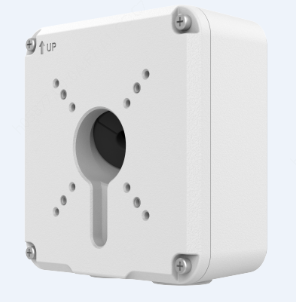 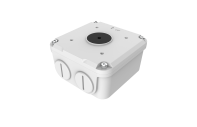 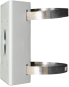 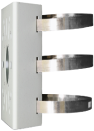 TR-A01-INВодонепроницаемые соединения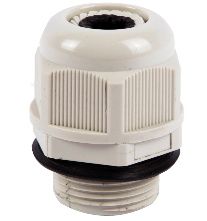 Крепление на распределительной коробкеКрепление на мачтеTR-JB07-D-IN(TR-JB06-A-IN)+ TR-UP06-C-INTR-UP06-B-IN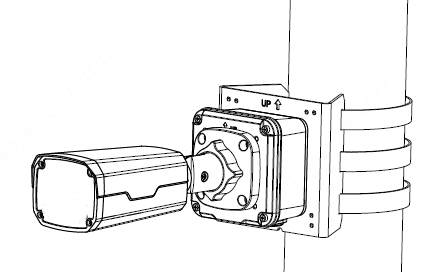 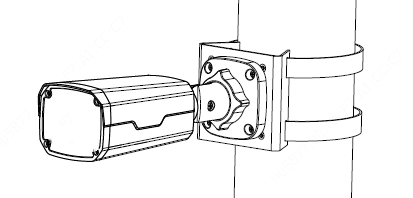 